DARAJANI BOYS’ HIGH SCHOOL,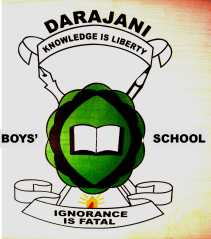 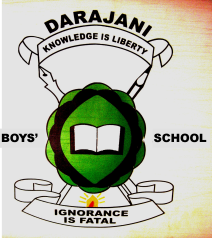 P.O BOX 20-90129, NGWATAOPENER CAT, TERM II, 2015FORM 1PHYSICSNAME:………………………………………….………………………………………………… ADM.NO:……………… CLASS:………...Instruction: Do all the questionDefine  physics  (1mk)State    six branches of  physics (6mks)Give  the relationship  between physics and  the following subjects (2mks)Mathematics             b) Chemistry 				`Differentiate  between basic an d derived  quantities (2mk s)Define the following terms  and  give  SI  units  of each (2marks)      a) Length                       b) Area Fill  in the table  using the  correct SI units  and symbols (4mks)       7.  Convert the following into m2 (2mks)          a) 100cm2        b) 0.0000693 km3 Find the area of a sphere whose radius is7cm (3mks) A beaker of radius 7cmcontains water to a height of 10cm.  What is the volume of the water in the beaker (3mks) Basic / fundamental Quantity SI units Symbols MassTimeTemperatureElectric current